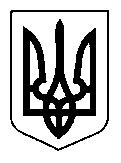 УКРАЇНАЩАСЛИВЦЕВСЬКА  СІЛЬСЬКА  РАДАГЕНІЧЕСЬКОГО  РАЙОНУ  ХЕРСОНСЬКОЇ ОБЛАСТІРІШЕННЯХХXVІ СЕСІЇ   VІІ   СКЛИКАННЯвід 27.04.2017 № 571Про внесення  змін  до  рішення ХХІХ   сесії VІІ скликання від 24 грудня 2016 року № 431“ Про  сільський  бюджет  на 2017 рік “.    Керуючись статтями 22,23,72 та статтею 78 Бюджетного кодексу України та керуючись статтею 26 Закону України « Про місцеве самоврядування в Україні»,  сільська рада ВИРІШИЛА:1.Внести  зміни   до  рішення ХХІХ  сесії VІІ скликання від 24 грудня 2016 року       № 431 «Про  сільський  бюджет  на 2017 рік» а саме:Затвердити перерозподіл видатків загального  фонду сільського бюджету в межах річних бюджетних призначень,  згідно  з додатком  1  до цього рішення.Доповнити додаток № 4 до рішення ХХІХ сесії VІІ скликання від 24 грудня 2016 року   № 431  “ Про  сільський  бюджет  на 2017 рік “ переліком місцевих (регіональних) програм, які фінансуватимуться за рахунок коштів Щасливцевського сільського бюджету, згідно з додатком 2 до цього рішення.Головному   бухгалтеру сільської  ради  Слойковій Н. М. внести   відповідні  зміни  до  бюджетних призначень  сільського   бюджету  на 2017 рік.Контроль за виконанням покласти на постійну депутатську  комісію з  питань  бюджету, управління комунальною власністю.Сільський голова                                                                    В.О. Плохушко